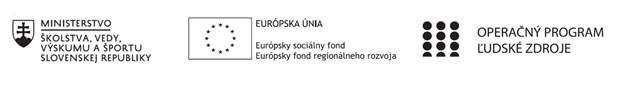 Správa o činnosti pedagogického klubu Príloha:Prezenčná listina zo stretnutia pedagogického klubuPríloha správy o činnosti pedagogického klubu              PREZENČNÁ LISTINAMiesto konania stretnutia: Základná škola, M.R. Štefánika 910/51, 07501 Trebišov ,                                                 Učebňa  č. 9Dátum konania stretnutia:   25.11.2020Trvanie stretnutia:                od  14:00 hod   -   do 16:00  hod	Zoznam účastníkov/členov pedagogického klubu: Klub učiteľov PDAG I. stupeň ZŠMeno prizvaných odborníkov/iných účastníkov, ktorí nie sú členmi pedagogického klubu  a podpis/y:Prioritná osVzdelávanieŠpecifický cieľ1.1.1 Zvýšiť inkluzívnosť a rovnaký prístup ku kvalitnému vzdelávaniu a zlepšiť výsledky a kompetencie detí a žiakovPrijímateľZákladná škola, M.R. Štefánika 910/51, 07501 TrebišovNázov projektuZvýšenie čitateľskej, matematickej a prírodovednej gramotnosti žiakov základnej školyKód projektu  ITMS2014+312011R032Názov pedagogického klubuKlub učiteľov PDAG I. stupeň ZŠDátum stretnutia  pedagogického klubu25.11.2020Miesto stretnutia  pedagogického klubuZŠ M.R. Štefánika, Trebišov, učebňa č.9Meno koordinátora pedagogického klubuMgr. Andrea KocákováOdkaz na webové sídlo zverejnenej správywww.zsmrstv.edupage.orgManažérske zhrnutie:    Cieľom stretnutia bola diskusia  členov klubu na tému prírodovednej gramotnosti. Oboznámili kolegov s námetmi, skúsenosťami, mediálnymi novinkami, ktoré majú vplyv na rozvoj  kompetencií a zvyšovanie prírodovednej gramotnosti.           kľúčové slová:           prírodovedná gramotnosť , média, stratégie  a postupy výučby.Manažérske zhrnutie:    Cieľom stretnutia bola diskusia  členov klubu na tému prírodovednej gramotnosti. Oboznámili kolegov s námetmi, skúsenosťami, mediálnymi novinkami, ktoré majú vplyv na rozvoj  kompetencií a zvyšovanie prírodovednej gramotnosti.           kľúčové slová:           prírodovedná gramotnosť , média, stratégie  a postupy výučby.Hlavné body, témy stretnutia, zhrnutie priebehu stretnutia:Zaujalo nás problematika testovania a zároveň diskusia sa uberala smerom ku kľúčovým dimenziám.  http://www.etest.sk/data/files/1893_k-problematike-testovania-prirodovednej-gramotnosti.pdf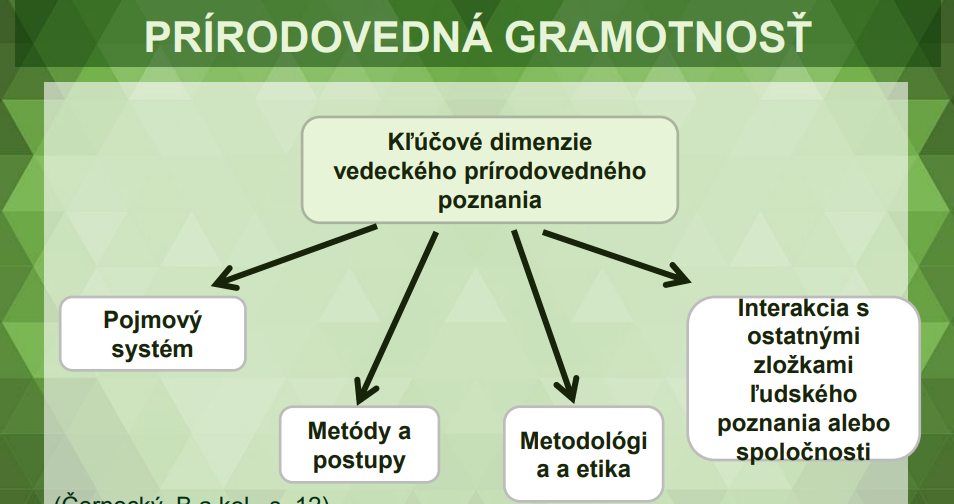 Prírodovednou gramotnosťou ako kompetenciou sa zaoberajú medzinárodné štúdie:              PISA a TIMSS, ktoré sa okrem prírodovedných vedomostí zameriavajú aj na zručnosti              žiakov použiť tieto vedomosti v bežnom živote.              Človeka nevnímame ako prírodovedne gramotného alebo prírodovedne negramotného,              hovoríme o rôznych úrovniach prírodovednej gramotnosti.  Identifikujeme štyri              úrovne gramotnosti:Nominálna prírodovedná gramotnosť – človek pozná základné prírodovedné termíny a názvy.Funkčná prírodovedná gramotnosť – človek používa terminológiu (prírodovednú) v jednoduchých súvislostiach.Pojmová a procedurálna gramotnosť – človek využíva prírodovedné vedomosti v konkrétnej činnosti.Viacrozmerná prírodovedná gramotnosť – človek chápe podstatu vedy, jej histórie, kultúrnej významnosti.               Štvrtá úroveň sa spája s vedeckou elitou, teda získa ju len úzky okruh ľudí.               Prírodovednú gramotnosť sústreďujeme u žiakov na jej funkčný aspekt – teda na               schopnosti či kompetencie jednotlivca používať prírodné vedy (prírodovedné poznanie)                praktickým, funkčným spôsobom vo svojom živote.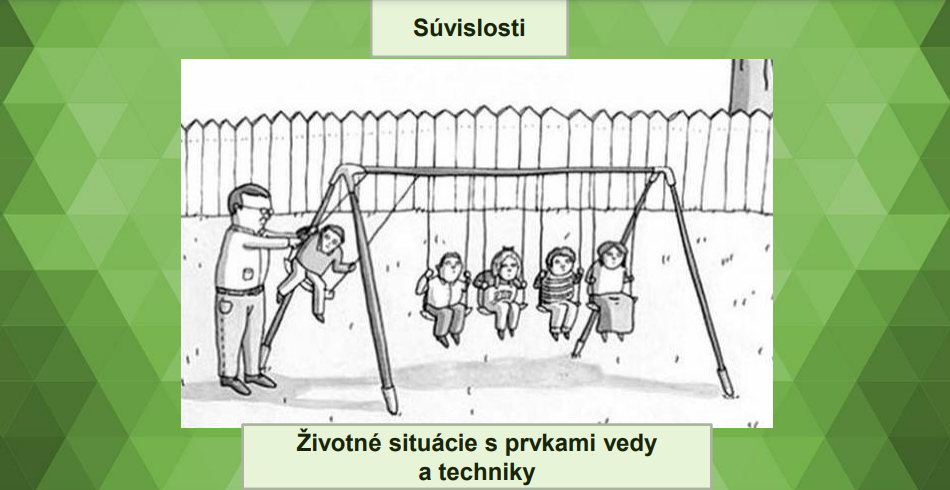 Diskutovali sme aj o možnostiach využitia internetu, dostupného softwéru a ďalších učebných pomôcok, ktoré vedú k pochopeniu súvislostí  v prírodovednom dianí. Zistili sme, že žiaci si najviac pamätajú a chápu súvislosti, ak učiteľ na vyučovaní využíva experimenty a rôzne pokusy, ktoré žiaci majú možnosť sledovať.Hlavné body, témy stretnutia, zhrnutie priebehu stretnutia:Zaujalo nás problematika testovania a zároveň diskusia sa uberala smerom ku kľúčovým dimenziám.  http://www.etest.sk/data/files/1893_k-problematike-testovania-prirodovednej-gramotnosti.pdfPrírodovednou gramotnosťou ako kompetenciou sa zaoberajú medzinárodné štúdie:              PISA a TIMSS, ktoré sa okrem prírodovedných vedomostí zameriavajú aj na zručnosti              žiakov použiť tieto vedomosti v bežnom živote.              Človeka nevnímame ako prírodovedne gramotného alebo prírodovedne negramotného,              hovoríme o rôznych úrovniach prírodovednej gramotnosti.  Identifikujeme štyri              úrovne gramotnosti:Nominálna prírodovedná gramotnosť – človek pozná základné prírodovedné termíny a názvy.Funkčná prírodovedná gramotnosť – človek používa terminológiu (prírodovednú) v jednoduchých súvislostiach.Pojmová a procedurálna gramotnosť – človek využíva prírodovedné vedomosti v konkrétnej činnosti.Viacrozmerná prírodovedná gramotnosť – človek chápe podstatu vedy, jej histórie, kultúrnej významnosti.               Štvrtá úroveň sa spája s vedeckou elitou, teda získa ju len úzky okruh ľudí.               Prírodovednú gramotnosť sústreďujeme u žiakov na jej funkčný aspekt – teda na               schopnosti či kompetencie jednotlivca používať prírodné vedy (prírodovedné poznanie)                praktickým, funkčným spôsobom vo svojom živote.Diskutovali sme aj o možnostiach využitia internetu, dostupného softwéru a ďalších učebných pomôcok, ktoré vedú k pochopeniu súvislostí  v prírodovednom dianí. Zistili sme, že žiaci si najviac pamätajú a chápu súvislosti, ak učiteľ na vyučovaní využíva experimenty a rôzne pokusy, ktoré žiaci majú možnosť sledovať.Závery a odporúčania:Zhrnutie priebehu stretnutia    Na podporu prírodovednej gramotnosti pedagógovia odporúčajú  hlavne experimenty. Tieto podporujú u žiakov motiváciu k danej téme i samostatné bádanie. Kľúčové kompetencie dokážeme na hodinách rozvíjať využívaním IKT .  Snahou je  taktiež naučiť žiakov orientovať sa na edukačných portáloch.  Pomáhajú aj úlohy, pri ktorých žiaci pracujú s grafmi, tabuľkami, schémami. U žiakov sú veľmi obľúbené projekty k uvedenej téme.Závery a odporúčania:Zhrnutie priebehu stretnutia    Na podporu prírodovednej gramotnosti pedagógovia odporúčajú  hlavne experimenty. Tieto podporujú u žiakov motiváciu k danej téme i samostatné bádanie. Kľúčové kompetencie dokážeme na hodinách rozvíjať využívaním IKT .  Snahou je  taktiež naučiť žiakov orientovať sa na edukačných portáloch.  Pomáhajú aj úlohy, pri ktorých žiaci pracujú s grafmi, tabuľkami, schémami. U žiakov sú veľmi obľúbené projekty k uvedenej téme.Vypracoval (meno, priezvisko)PaedDr. Mária ŠtefanováDátum25.11.2020PodpisSchválil (meno, priezvisko)Mgr. Andrea KocákováDátum25.11.2020PodpisPrioritná os:VzdelávanieŠpecifický cieľ:1.1.1 Zvýšiť inkluzívnosť a rovnaký prístup ku kvalitnému vzdelávaniu a zlepšiť výsledky a kompetencie detí a žiakovPrijímateľ:Základná škola, M.R. Štefánika 910/51, 07501 TrebišovNázov projektu:Zvýšenie čitateľskej, matematickej a prírodovednej gramotnosti žiakov základnej školyKód ITMS projektu: ITMS2014+312011R032Názov pedagogického klubu:Klub učiteľov PDAG I. stupeň ZŠč.Meno a priezviskoPodpisInštitúcia1.Mgr. Andrea KocákováZŠ, M.R. Štefánika 910/51, 07501 Trebišov2.Mgr. Ivana IlošvayováZŠ, M.R. Štefánika 910/51, 07501 Trebišov3.PaedDr. Mária ŠtefanováZŠ, M.R. Štefánika 910/51, 07501 Trebišov4.Mgr. Renáta LapitkováneprítomnáZŠ, M.R. Štefánika 910/51, 07501 Trebišov5Mgr. Denisa TelepčákováZŠ, M.R. Štefánika 910/51, 07501 Trebišovč.Meno a priezviskoPodpisInštitúcia